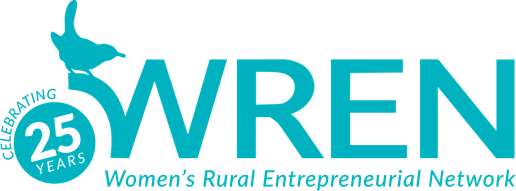 FOR IMMEDIATE RELEASE – Thursday, May 28, 2020
Contact: Caitlin Farrar, Microenterprise, Marketing, and Membership Coordinator, caitlinf@wrenworks.orgWREN Announces NEW Online Course Offerings for June Photos: John Hession (Top Left), James Clattenburg (Bottom Left)The Women’s Rural Entrepreneurial Network (WREN) has just released their lineup of online courses for the month of June. Available courses include insightful options such as “Weathering the Storm: The Business Mindset in Times of Uncertainty”, a brand-new, two-part series titled “Perfecting Your Product Packaging”, and a second iteration of the “Creating a Customer Experience Culture Within Your Organization” workshop.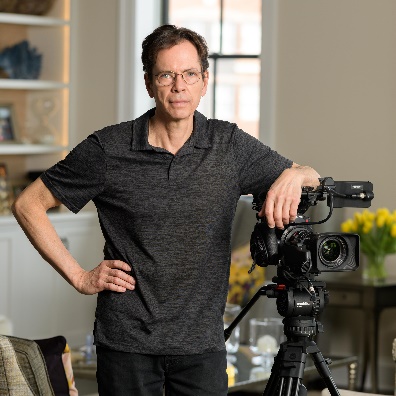 WREN’s online schedule includes: “Creating a Customer Experience Culture Within Your Organization” (6/2, 6-8pm) “Take Your Brick and Mortar Shop Online” (6/9, 10am-12pm)“Setting Up a Business Facebook Page” (6/10, 6-8pm)“Perfecting Your Product Packaging, Part I” (6/11, 6-8pm)“Weathering the Storm: The Business Mindset in Times of Uncertainty” (6/17, 6-8pm)“Photoshop Basics” (6/18, 6-7:30pm)“Digital Photography Basics (6/22, 6-8pm)“Perfecting Your Product Packaging, Part II” (6/25, 6-8pm)“Advanced Digital Photography” (6/29, 6-8pm)Industry experts from Lancaster to San Francisco will serve as instructors for all of WREN’s June 2020 courses, and include the likes of James Clattenburg, award-winning Creative/Art Director/Designer & Illustrator, and John Hession, photo editor for New Hampshire Home magazine. Please visit https://wrenworks.org/events/ for class descriptions and online registration. Additional courses may be added at a later date. 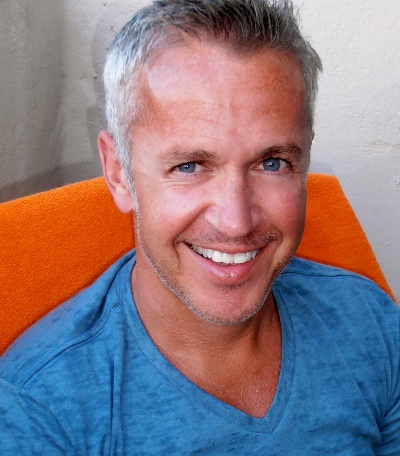 The price per online course is currently $55 per person for nonmembers, $25 for WREN members, and $0 for participants who qualify for WREN’s CDBG Microenterprise Grant Program. This program is designed to help small business owners succeed through continuing entrepreneurial education, and provides free access to WREN’s online course offerings, as well as free 1:1 technical assistance from a variety of industry experts, free market access at the Local Works retail location, and more. Small business owners are encouraged to apply for this grant opportunity by visiting the “Grants” webpage on WREN’s website. The current grant cycle ends June 30th. In addition to securing instructors, scheduling online courses, and processing new grant applications, WREN’s staff has been hard at work renovating Local Works Marketplace and setting up an online infrastructure for streamlined e-sales. At this time, WREN’s building (including Local Works Marketplace, The Gallery at WREN, and The HUB) remains temporarily closed. Renovation updates and reopening timelines are available on WREN’s Facebook page, @wrenworksnh.About WRENThe Women’s Rural Entrepreneurial Network (WREN). 2019 – 2020 marks the 25th anniversary of WREN, a nationally recognized nonprofit organization in Bethlehem, NH. WREN provides classes, workshops, community work space, networking and events to support better lives and livelihoods, access to markets, and rural economic development in the North Country.###